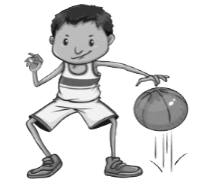 Middle School BOYS  BasketballMiddle School BOYS  BasketballMiddle School BOYS  BasketballMiddle School BOYS  BasketballMiddle School BOYS  BasketballDayDateDateOpponentTimeH/AMondayNovember1First Day of PracticeThursdayNovember4Harrison / Willow Creek4:00HTuesdayNovember9Ennis4:00HThursdayNovember11Cardwell4:00ASaturdayNovember13Twin Bridges TBAAJamboreeTuesdayNovember16Twin Bridges4:00ASaturdayNovember20West YellowstoneTBAAJamboreeMondayNovember22Whitehall4:00HTuesdayNovember 30Ennis3:30ASaturdayDecember4White Sulphur SpringsTBAAJamboreeTuesdayDecember7Twin Bridges4:00HSaturdayDecember11Harrison / Willow CreekTBAAJamboreeMondayDecember13Cardwell4:00HSaturdayDecember18Sheridan BoosterTBAHTournament